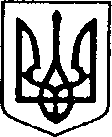 УКРАЇНАЧЕРНІГІВСЬКА ОБЛАСТЬН І Ж И Н С Ь К А    М І С Ь К А    Р А Д АВ И К О Н А В Ч И Й    К О М І Т Е ТР І Ш Е Н Н Я  від  02.02. 2023 р.		 м. Ніжин		                                                      № 38Про розгляд матеріалів опікунської ради	Відповідно до статей 34, 42, 52, 53, 59, 73 Закону України «Про місцеве самоврядування в Україні», Регламенту виконавчого комітету Ніжинської міської ради VIII скликання, затвердженого рішенням Ніжинської міської ради Чернігівської області від 24 грудня 2020 року № 27-4/2020,  протоколу засідання опікунської ради від 31.01.2023 р. та розглянувши заяви громадян, виконавчий комітет міської ради вирішив:На підставі статті 60, 62, 63 Цивільного кодексу України затвердити подання органу опіки та піклування про те, що:……………., 09.08.1981 р.н., можливо призначити опікуном ………., 03.12.2004 р.н., у разі визнання його недієздатним.…………, 23.02.1975 р.н., можливо призначити опікуном ………., 16.06.2003 р.н., у разі визнання його недієздатним.………….., 05.11.1954 р. н., можливо призначити опікуном …………, 12.07.1984 р.н., у разі визнання його недієздатним.……………., 17.09.1990 р. н., можливо призначити опікуном …………., 01.10.1939 р.н., у разі визнання її недієздатною.……………., 13.06.1987 р. н., можливо призначити опікуном Кучер Наталії Олексіївни, 02.12.1955 р.н., у разі визнання її недієздатною.2. На підставі статті 78 Цивільного кодексу України призначити:2.1. …………….., 11.01.1986 р.н., помічником ………….., 28.12.1958 р.н., який за станом здоров’я не може самостійно  здійснювати  свої права та виконувати обов'язки.2.2. ……………., 07.12.1989 р.н., помічником …………….., 30.03.1960 р.н., який за станом здоров’я не може самостійно  здійснювати  свої права та виконувати обов'язки.2.3. ……………….., 14.10.1968 р.н., помічником …………….., 31.01.1945 р.н., яка за станом здоров’я не може самостійно  здійснювати  свої права та виконувати обов'язки.2.4. …………….., 06.12.1980 р.н., помічником ……………, 24.01.1950 р.н., який за станом здоров’я не може самостійно  здійснювати  свої права та виконувати обов'язки.2.5. ………………, 01.01.1990 р.н., помічником ……………, 15.09.1939 р.н., яка за станом здоров’я не може самостійно  здійснювати  свої права та виконувати обов'язки.2.6. ……………, 13.12.1974 р.н., помічником ………………., 28.02.1948 р.н., який за станом здоров’я не може самостійно  здійснювати  свої права та виконувати обов'язки.3.Начальнику служби у справах дітей Наталії Рацин забезпечити оприлюднення даного рішення на офіційному сайті міської ради протягом 5 робочих днів з дня його прийняття.4. Контроль за виконанням рішення покласти на заступника міського голови з питань діяльності виконавчих органів ради Ірину  Грозенко.Міський голова                                                                     Олександр КОДОЛА